Pharmacy ReengineeringPharmacy Enterprise Customization System
(PECS) v6.0.01Installation Guide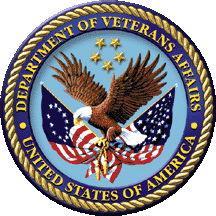 May 2016Department of Veterans AffairsOffice of Information and Technology (OIT)Revision HistoryProPath Template used v1.6, June 2012Table of Contents1.	Introduction	11.1	Assumptions	11.2	Scope	21.3	Definitions, Acronyms, and Abbreviations	21.3.1	Definitions	21.3.2	Acronyms	21.4	Overview	32.	Installation Prerequisites	33.	Database Tier Installation	43.1	Oracle Database	43.1.1	Oracle Installation	43.1.2	Oracle Configuration	43.2	CTSTAGING Installation Instructions	53.2.1	Create the Users	63.2.2	Create Staging Tables and Database Objects	73.2.3	Modification of the FDB_DIF Database	73.2.4	Create Public Synonyms	73.2.5	PECS Application Users	73.2.6	PECS v5.0 Database Migration	83.2.7	PECS v6.0 Database Migration Rollback	94.	Users	105.	WebLogic Application Server Configuration	105.1	Dependency Installation	105.2	Configure WebLogic Datasources	115.3	WebLogic Server Startup Configuration	115.4	Configure WebLogic JTA	155.5	Configure exportfile.properties	155.6	Application Deployment	165.6.1	PECS Application Deployment	165.6.2	PECS Help Application Deployment	175.7	Configure log4j.properties	176.	Post-Installation Notes	20Appendix A: log4j Properties	A-1Appendix B: Custom Update File Installation	B-1B.1	Introduction	B-1B.2	Scope	B-1B.3	Update Process Prerequisites	B-1B.4	Apply FDB-DIF Update File	B-1B.4.1	Execute FDB Update Tool	B-1B.5	Apply Custom Tables Update File	B-3B.5.1	Verify CT_VERSION Table	B-3B.5.2	Execute FDB Update Tool	B-4B.6	Recover FDB-DIF Custom Tables from Load Failure	B-4B.6.1	Execute Recovery	B-4B.6.2	Verify Data Recovery	B-4B.6.3	Generate Full PECS Update File	B-4Appendix C: KAAJEE	C-1C.1	Security Keys	C-1C.2	Administrator User Role	C-1C.3	Resource Adapter	C-1Appendix D: PECS Logical Deployment Architecture	D-1D.1	Logical Deployment Design – PECS	D-1Appendix E: PECS Database Installation Process	E-1E.1	Database Installation Process Flow – PECS	E-1Appendix F: Rollback Process	F-1Appendix G: PECS Upgrade Installation Instructions	G-1IntroductionThis document describes the process used to install the Department of Veterans Affairs (VA) Pharmacy Enterprise Customization System (PECS) application on an instance of a WebLogic server. The PECS software is a Web-based application, packaged as a J2EE standardized Enterprise Application Archive (EAR) file, which is then deployed on the WebLogic server using the server’s standard deployment process. The installation described in this document also outlines the steps necessary to install and configure the application’s database. This includes the installation of the database schema on an Oracle server, and loading data into configuration tables. The document outlines the configuration of two datasources, and the deployment of the EAR file on the WebLogic server. The installation of the PECS application assumes that the servers necessary to execute the software are configured and running as per any applicable VA standards.In order to understand the installation and verification process, the installer should be familiar with the WebLogic console administration and Oracle 11g Database configuration.AssumptionsFor successful deployment of the Pharmacy Reengineering (PRE) PECS software at a site, the following assumptions must be met:Red Hat Enterprise Linux 5 operating system is properly installed.The WebLogic Server 12.1.1 is configured and running.Access to the WebLogic console is by means of a valid administrative user name and password.Oracle 11g Database Server is configured and running.Java JDK version used is 1.7.0_51.FDB (First Databank) DIF (Drug Information Framework) v3.3 database is installed. Installation instructions are provided in FDB-DIF Installation/Migration guide. Contact the PRE Configuration Manager who should be identified on the project’s Technical Services Project Repository (TSPR) site for a copy of the guide and installations/migration scripts.Kernel Authentication & Authorization for J2EE (KAAJEE) security Application Program Interface (API) setup and configured on the WebLogic Server.REDACTEDREDACTEDPlease note that KAAJEE installation includes the KAAJEE security provider System Design Specifications (SDS) datasource on the target WebLogic server. The KAAJEE and SDS database should be configured as specified in the KAAJEE and SDS install guides respectively.For Configuring SDS Datasource, please contact the Technical PRE-PECS point of contact at Austin Information Technology Center (AITC). (The Uniform Resource Locator (URL), username, password will be provided).  The above links are provided as reference; the Install Guides and Documentation are maintained by respective projects – KAAJEE, VistALink, SDS. If you are not able to reach the link (or any issue with documentation), please contact the respective group. (PRE-PECS team can also help to co-ordinate with above groups if required). The installation instructions are followed in the order that the sections are presented within this Installation Guide.ScopeInstallation steps in scope include:Installation of the PECS database staging schema on an existing Oracle server, and a data load into configuration tables.Configuration of database datasources on an existing WebLogic application server.Deployment of the PECS application EAR file on a configured WebLogic application server.Processes out of scope include:Installation and configuration of server environments, including the operating system, database server, and application server, and/or any other network component as may be required to host the PECS application on the VA network.KAAJEE security API setup and configuration on the WebLogic server.FDB-DIF database installation/migration or update process.Process to add or configure users in the VistA application for authentication and authorization to the PECS application.Process to check out the PECS codebase from the ClearCase repository and/or the build process.Installation details of the Java Runtime environment.Initial load of Pharmacy Benefits Management (PBM) customized order checks.Definitions, Acronyms, and AbbreviationsHere is a list of terms and acronyms and their definitions.DefinitionsTable 1: DefinitionsAcronymsTable 2: AcronymsOverviewThe steps necessary to install and configure the components required by the PECS application are outlined in the following pages. The order that the components appear in the outlined steps is the suggested installation order. Installation Prerequisites should be installed or verified on the build environment first, followed by the installation of the database schema, application server configuration, and the deployment of the PECS application.Installation PrerequisitesInstallation and configuration of server environments, including the operating system, database server, and application server, and/or any other network component as may be required to host the PECS application on the VA network.Target production VistA implementation must have PECS users and their security keys installed.KAAJEE Security Service Provider Interface (SSPI) Software, VistALink Software, and the KAAJEE Security Provider installed on the WebLogic application server.The target production FDB-DIF database is available.Database Tier InstallationThis section describes the operating system and software for the PRE PECS V.6.0 Database Tier installation and configuration. Initially, install and configure the operating system and software according to the manufacturer’s specifications. Oracle Database The Custom Table (CT) staging schema or PECS Database is designed to be operating system independent. The only constraint is that Oracle 11g Database Enterprise Edition Release 11.2.0.4 – Production must be properly installed and configured. The following sections describe the installation, features, user creation, and configuration for the Oracle database.The PECS staging database user should be configured as “CTSTAGING” (CTSTAGING schema) and the FDB-DIF database user should be configured as “FDB_DIF” (FDB_DIF schema).Oracle InstallationProper installation of the Oracle Relational Database Management System (RDBMS) is one in which the Oracle Universal Installer was used to perform an error-free installation and a general purpose instance was created. A properly configured Oracle RDBMS is one in which the associated Oracle application development and configuration tools, namely Structured Query Language (SQL)*Plus and Oracle Enterprise Manager, can be used to connect to the instance through a Transparent Network Substrate alias. Oracle ConfigurationThe CT staging schema or PECS Database is the primary data repository for the PECS application. The database should be installed and configured appropriately for the PECS operating environment.Two schemas must be created for the PECS Environment within the same database instance: FDB_DIF and CTSTAGING. Prior to creation of the schemas, logical and physical environment structures must be set up for storage of the schemas database objects: tablespaces and data files. For the PECS database configuration, data and index storage are separated for each schema. Separating indexes and table data is considered an Oracle best practice and provides improved run-time performance, reporting/monitoring, and manageability.For PECS v6, since there is no FDB change, this would involve installation of PECS v6 component only unlike in PECS v5. [Not Applicable for PECS 6: There are two components to PECS 5.0 National database installation process. The first component involves the installation of the FDB_DIF v3.3. The second component installation of the PECS 5.0 schema. The first component, installation of FDB_DIF v3.3, must be completed prior to moving forward with the PECS 5.0 installation component. Installation instructions are provided in FDB-DIF Installation/Migration guide. Contact the PRE Configuration Manager who should be identified on the project’s Technical Services Project Repository (TSPR) site for a copy of the guide and installations/migration scripts.]Below are the procedures to accomplish the installation of the PECS 6.0 component. CTSTAGING Installation InstructionsThis section describes the database scripts necessary for the installation of the PECS CTSTAGING database, and the order in which they should be executed. It is highly recommended that the PECS staging database user be configured as “CTSTAGING” and the FDB-DIF database user be configured as “FDB_DIF” as that is the usernames that are used throughout the remainder of the PECS installation documentation. Executing steps 3.2.1 – 3.2.5 in this section will result in the creation of a PECS 6.0 database. Executing step 3.2.6 will migrate an existing PECS v5 database to PECS v6 compatibility. If you are migrating from an existing PECS 5.0 schema with production data, skip to 3.2.6 to migrate to PECS 6.0 compatibility. The complete PECS Database Installation Process is graphically depicted below and in Appendix E – The PECS Database Installation Process.  Figure 1: PECS 6.0 Database Installation Process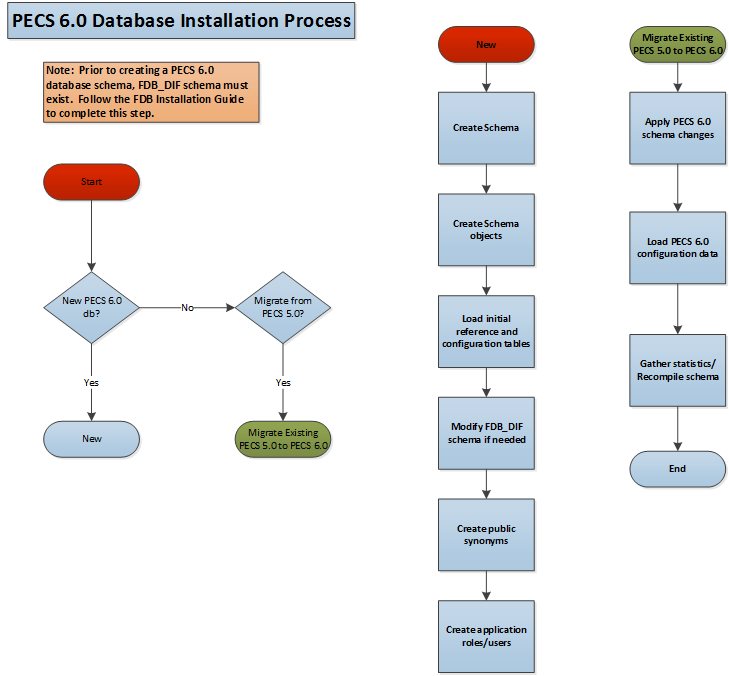 To migrate an existing PECS 5.0 database schema, skip to Section 3.2.6 – PECS 5.0 Database Migration.Prior to executing the following sections, the Oracle 11g database needs to be installed and a Database Administrator login generated with sys_dba privileges is generated. The DBA login is necessary to run the first database script to create the tablespaces and user accounts for the remainder of the installation. To get Install Scripts, please contact the PRE Configuration Manager, who should be identified on the project’s TSPR site.Create the UsersPrior to creation of the schemas, logical and physical environment structures must be setup for storage of the schemas database objects: tablespaces and data files. For the PECS Database configuration data and index storage are separated for each schema. For the CTSTAGING schema two tablespaces must be created:  CTSTAGING_DATACTSTAGING_INDEXLOB_DATALOB_INDEXIn addition, user profiles are used to standardize resource limits for PECS schemas. There are two user profiles that have to be created:SERVICE_ACCOUNTUSER_ACCOUNTBefore the user profiles can be created the script utlpwdmg.sql has to be executed. The script is located in the RDBMS\ADMIN directory within your installation home. Consult Oracle installation manual for the full directory path for the proposed environment. To create the users in the database for the PECS application, the database administrator will need to execute the pecs5_creation_pkg1.sql script as SYSTEM. This script will execute other scripts that will create the tablespaces, user profiles and create the CT Staging User:PECS5_Create_CTSTAGING_Tablespaces.sqlpecs5_create_user_profiles_ddl.sqlpecs5_create_user_modified.sqlPrior to running the scripts, modifications should be made to tailor for the current installation environment. The following steps should be followed:Open a text editor and open the PECS5_Create_CTSTAGING_Tablespaces.sql script. Replace %DATAFILE_LOCATION% with the data file directory the directory entered should already exist on the database server.  If you are creating a development environment, use PECS5_Create_CTSTAGING_Tablespaces_Dev.sql instead.Login to the SQL client using a database account that has sys_dba privileges.Execute the “pecs5_creation_pkg1.sql” script.Open the “pecs5_creation_pkg1.log” file and search the log file for any errors.This process creates the temporary file dif5ctstaging.sql. Open this file and scroll to the bottom and verify the following entry at the bottom of the file ‘GRANT SELECT ON FDB_DIF.FDB_VERSION TO CTSTAGING’. This will ensure that all necessary privileges were granted to the FDB tables that the CTSTAGING user needs to access.Create Staging Tables and Database ObjectsTo create the CTSTAGING database for the PECS application, the administrator will need to execute the pecs5_creation_pkg2.sql script. This script will execute 39 other scripts that create the CTSTAGING tables and populate those tables with some initial data values. The following steps should be followed:Login to the SQL client using the CTSTAGING user account.Execute the “pecs5_creation_pkg2.sql” script.Open the pecs5_creation_pkg2.log file and search the log file for any errors.Modification of the FDB_DIF DatabaseTo modify the FDB-DIF data repository to work with the PECS application, the administrator will need to execute the fdb_modification_pkg3.sql script. This script will create a new table in the FDB-DIF data repository and modify one of the existing tables to change the constraints add an index.Login to the sql client using the FDB_DIF user account.Execute the “fdb_modification_pkg3.sql” script.Open the fdb_modification_pkg3.log file and search the log file for any errors.Create Public SynonymsThe PECS application access spans both FDB_DIF and CTSTAGING schema objects. Public synonyms are utilized to provide seamless application access across PECS application components. To create the public synonyms, the administrator will need to execute the PECS5_Create_Public_Synonyms.sql script. This scripts executes two scripts:  PECS5_Create_FDB_Synonyms.sql, PECS5_Create_CTSTAGING_Synonyms.sql. The following steps should be followed:Login to the SQL client using the SYSTEM account.Execute the “PECS5_Create_Public_Synonyms.sql” script.Open the PECS5_Create_Public_Synonyms_create_ public_synonyms.log file and search the log file for any errors.PECS Application UsersThe PECS database schemas have been devised to provide separation of ownership and CRUD data access levels thru the use of user/schemas and access roles assigned. Schemas/Roles that are required by the application are depicted in the cross-reference table listed below:Table 3 - Database Users and RolesBoth FDB_DIF and CTSTAGING schema owners have been created prior to this step, however, additional users are required by the application. To create the PECS application user roles and users, the administrator will need to execute the PECS5_Create_Application_Roles_Users.sql script. This script will execute scripts that create the required PECS user roles and application users. Additionally, the script will create the PECSJMS schema objects that are required by the PECS application by executing pecs_create_jms_process.sql script.  Prior to running the driver script, PECS5_Create_Application_Roles_Users.sql, modifications should be made to CreateTablespacePECSJMS.sql to tailor for the current installation environment. .The following steps should be followed:Open a text editor and open the CreateTablespacePECSJMS.sql script. Replace %DATAFILE_LOCATION% with the data file directory for the current installation environment. The directory entered should already exist on the database server.Login to the SQL client using the SYSTEM account.Execute the “PECS5_Create_Application_Roles_Users_create_application_roles_users.sql” script.Open the “PECS5_Create_Application_Roles_User.log” file and search the log file for any errors.VA Standard Data Services (SDS) has created and maintains standardized tables in an Oracle database (e.g., VA Institutions). These tables must be accessible to PECS as a Web-based application. Please refer to the SDS Database Installation Guide for the information necessary to install the SDS Data Service database tables, indexes and data.  KAAJEE makes internal API calls to the SDS Database/Tables located on an Oracle  database. PECS is KAAJEE-enabled. The KAAJEE user ID, schema, and SSPI tables must be accessible to PECS as a Web-based application. Please refer to the KAAJEE Database Installation Guide for the information necessary to install the KAAJEE database tables, indexes and data.  A complete listing of the PECS Schema Creation SQL Scripts invoked from the driver scripts are listed below.Table 4. List of PECS Schema Creation SQL Scripts (TBD)PECS v5.0 Database MigrationPrior to migrating PECS v5.0 database schema to PECS v6.0 compatibility, a backup of the database should be performed either using RMAN or Oracle 11g DataPump export utility. Securing a backup of the database is integral to the database rollback procedures in the event that the upgrade/migration needs to revert back to the prior version. Oracle DataPump utilities provide more granularity to backup specific schemas. PECS v5.0 consists of two database schemas: CTSTAGING, FDB_DIF. To back up the PECS v5.0 database using Oracle DataPump utility, issue the following command logged in as a USER with DBA privileges:expdp DUMPFILE=<dumpfilename.dmp> SCHEMAS=CTSTAGING,FDB_DIF  CONTENT=ALL LOGFILE=<logfilename.log>When prompted, enter the SYSTEM userid and password to complete the export and note the dump and log files for future use.Prior to performing the steps needed to migrate a PECS v5.0 database to PECS v6.0 compatibility, the Oracle listener for the PECS database instance should be brought down to ensure consistency and limit access during the conversion efforts. As an Oracle Administrator, the following command can be issued from the LINUX command prompt to stop the listener for the current instance:  lsnrctl stop.To migrate PECS v5.0 database schema to PECS v6.0 compatibility, the database administrator will need to execute the following database scripts as the USER specified below. Each of these scripts acts as a driver script to initiate and log migration activities. At the completion of each of the steps. Check the log file for any errors or anomalies in processing the required transactions.Table 5: List of PECS 5.0 Driver SQL ScriptStep by Step procedure to accomplish the migration is as follows:Login to the sql client using the CTSTAGING user account.Execute the “PECS6_migration.sql” script.Open the “PECS6_migration.log” file and search the log file for any errors.After all the migration steps have been completed without error, the Oracle listener for the PECS database instance should be restarted. As an Oracle Administrator, the following command can be issued from the LINUX command prompt to start the listener for the current instance:  lsnrctl start.A complete listing of the scripts invoked from the driver scripts are listed below.Table 6: List of PECS 6.0 SQL ScriptsPECS v6.0 Database Migration RollbackPrior to migrating PECS v5.0 database schema to PECS v6.0 compatibility, a backup of the database was performed to ensure rollback capability. This section addresses the steps needed to rollback to PECS v5.0 using the secured backup.To restore the PECS v5.0 schema from the backup taken prior to the migration, follow the procedures outlined in the Data Import Guide for platform specific instructions (Unix, Windows). Procedures for restoring/loading production data include the following steps regardless of platform:Prepare database for restoring production dataDrop existing schema objects (tables, sequences) for each schema using the Build_Script_to_Drop_CTSTAGING_objects.sql to drop all the database objects in the CTSTAGING schema. Execute the Build_Script_to_Drop_CTSTAGING_objects.sql script using the SYSTEM id and password.Import the CTSTAGING schema by  issuing the following commands logged in as a USER with DBA privileges preferably SYSTEM:impdp DUMPFILE=<dumpfilename.dmp> SCHEMAS=CTSTAGING LOGFILE=<logfilename.log> CONTENT=ALL TABLE_EXISTS_ACTION=REPLACEWhen prompted, enter the SYSTEM userid and password to complete the import. Review log files for each import to verify the successful completion of the rollback.The migration and rollback process for the PECS database does not impact the FDB_DIF schema.UsersPECS uses the KAAJEE framework for user authorization. KAAJEE authenticates users against the Local VistA. Access to PECS is limited to the users in the PECS VistA that are configured to have the PECS security keys. When a new users need to be added, contact an experienced Local VistA administrator. Provide the administrator with a list of users that will be needed along with their required security keys. PECS security keys are discussed in Appendix C.WebLogic Application Server ConfigurationThe WebLogic server configuration assumes that there is an existing WebLogic server installed and domain configured for use by the PECS application. Configuration steps to set up datasources will depend on the version of the WebLogic server. Furthermore, it is assumed that the installation of the WebLogic server and domain follows existing standards for a production environment installation. The configuration steps detailed below include the configuration of two datasources and the deployment of the PECS EAR archive.Dependency InstallationVistALink Version 1.6.0.028 and KAAJEE Version 1.1.0.007 software packages must be installed prior to deployment of PECS on the WebLogic server. Follow the respective installation guides supplied by the VA for this software prior to continuing with this installation.Please read Appendix C and ensure the administrative KAAJEE user is installed prior to installing the PECS EAR file.Prior to the PECS EAR file deployment, the KAAJEE station ID configuration information must be updated to refer to the target VistA server. This information is updated in the <station-number> section of the WEB-INF\kaajeeConfig.xml file that is in the EAR deployment archive. Example steps to perform this process are outlined below (*NIX based):Explode the CT_EAR.ear file, explode CT_WEB.war inside the exploded CT_EAR.file, then edit CT_EAR.ear/CT_WEB.war/WEB-INF/ kaajeeConfig.xml to set the institution IDs.The steps described above would literally translate to the following Linux commands:Edit the file:cp CT_EAR.ear /tmpcd /tmpmkdir CT_EARcd CT_EARjar -xvf ../CT_EAR.earjar -xvf CT_WEB.war WEB-INF/kaajeeConfig.xmlvi WEB-INF/kaajeeConfig.xmlSave and restore the modified EAR file:jar -uvf CT_WEB.war WEB-INF/kaajeeConfig.xmlrm -rf WEB-INF/mv ../CT_EAR.ear ../CT_EAR.ear.origjar -cvf ../CT_EAR.ear *cd ..rm -rf CT_EARConfigure WebLogic DatasourcesThere are two datasources that need to be configured on the WebLogic administration server for the PECS application. Configuration values for the URL, Username, and Password will be dependent on where the FDB and STAGING databases have been installed. The configuration for each datasource is summarized below:Contact the DBA for the HOST_SERVER, DATABASE_SID and passwords used below. These items are bolded surrounded by percent signs below. When entering the information, do not enter the percent signs.Name: CTFdbDataSourceJNDI Name: jdbc/CTFdbDataSourceURL: jdbc:oracle:thin:@%HOST_SERVER%:%port%:%DATABASE_SID%Driver: oracle.jdbc.xa.client.OracleXADataSourceUsername: FDB_DIF_APP_USERPassword: %FDB_DIF_APP_USER_PASSWORD%Name: CTStagingDataSourceJNDI Name: jdbc/CTStagingDataSourceURL: jdbc:oracle:thin:@%HOST_SERVER%:%port%:%DATABASE_SID%Driver: oracle.jdbc.xa.client.OracleXADataSourceUsername: CTSTAGING_UPDATE_USERPassword: %CTSTAGING_UPDATE_USER_PASSWORD%WebLogic Server Startup ConfigurationPECS requires additional arguments added to the WebLogic Server’s Server Start properties. This section details the steps to add the arguments to the server .Open and log into the WebLogic console, using an administrative user name and password. The WebLogic console is located at: http://<Deployment Machine>:7001/console.Click on Environment and then Servers on the panel found in the right column of the WebLogic console. Click on the server name corresponding to the deployment server in the Summary of Servers panel found in the right column of the WebLogic console. For reference only, see the figure below.Figure 2: Summary of Servers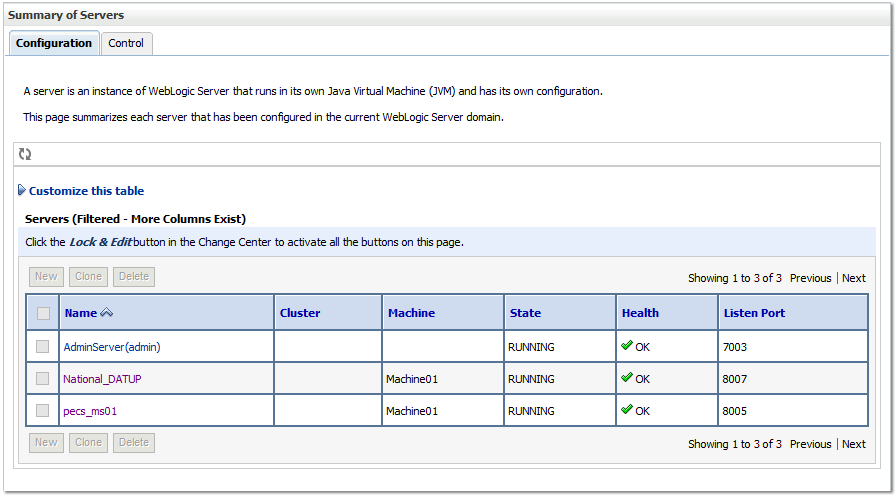 WebLogic will now display the panel Settings for Deployment Server in the right column of the console, where configuration of the Deployment Server are set. For reference, see the figure below.Figure 3: Settings for Deployment Server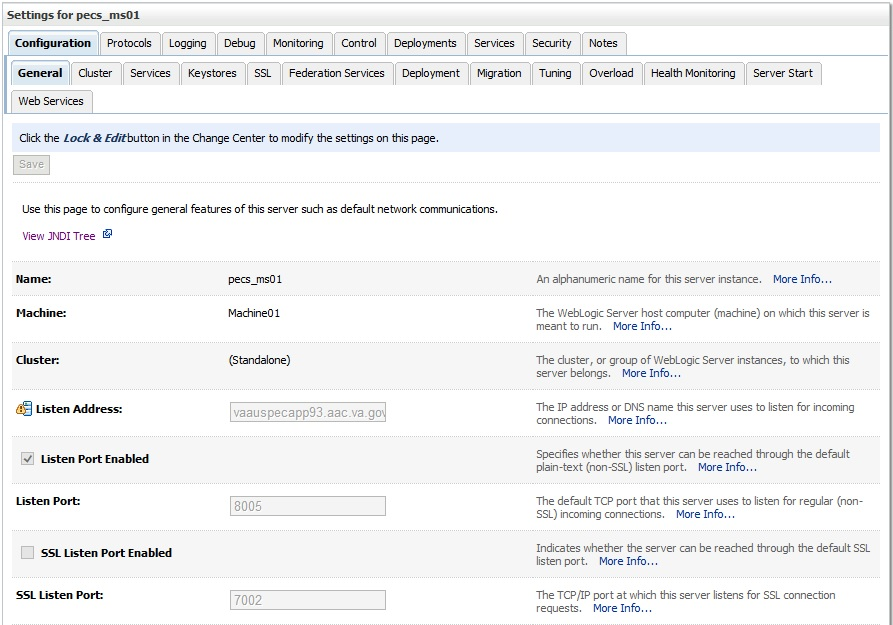 Click on the Server Start tab.WebLogic will now display the panel Server Start tab in the Settings for Deployment Server in the right column of the console, where configuration of the Deployment Server is set. For reference, see the figure below.Figure 4: Server Start Tab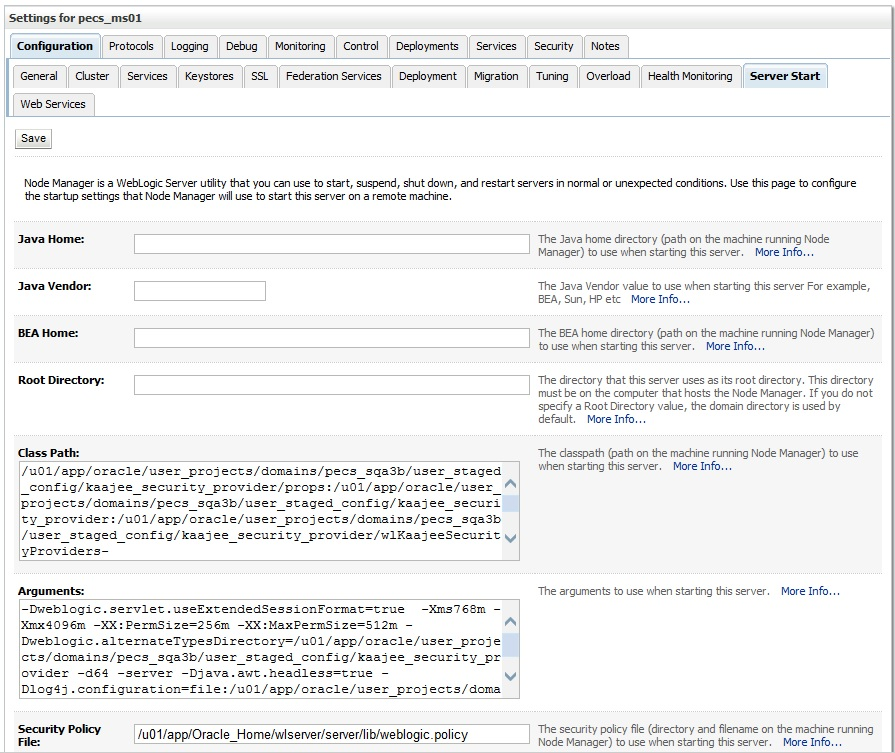 Insert the following text in the Arguments box: -d64 -server -Xms768m -Xmx4096m -XX:PermSize=256m -XX:MaxPermSize=512m -Djava.awt.headless=trueAlso add an argument for Log4j file. (See example below. Modify path per your server configuration.)-Dlog4j.configuration=file:/u01/app/user_projects/domains/sqa_PECS/log4j.xmlClick Save.Configure WebLogic JTAThe application requires the Setting the JTA Transaction Timeout for processing of reports. In the WebLogic Administration Console, expand Services.Click on JTA.On the Configuration tab, for “Timeout Seconds”, change the value to 600 (see below Console screen).Click the Save button.The WebLogic Administration Console screen should look similar to the following:Figure 5: WebLogic Console Screen -- Completion 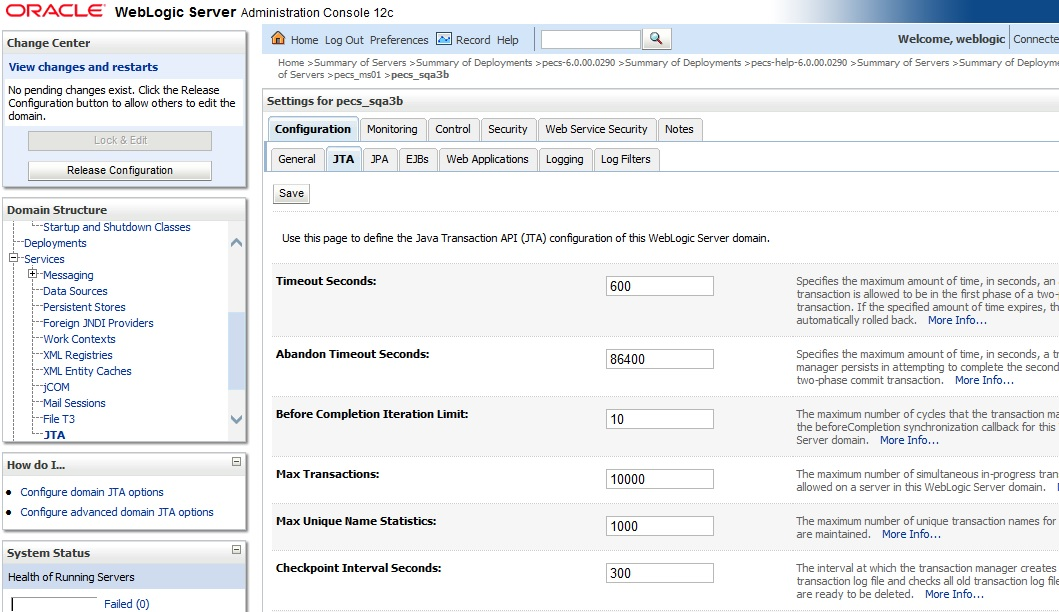 Configure exportfile.propertiesOne functional piece of PECS allows a Release Manager to export data from the Oracle database so that it can be imported at various sites to support the Order Check process. The export file can be downloaded to the user’s desktop, but a copy needs to be sent to an File Transfer Protocol (FTP) server so that it can be utilized in other server processes. To know where to place the file, a property file named exportfile.properties needs to be created. This file should reside in the DOMAIN_HOME/user_staged_config directory and be readable by the user who runs the WebLogic application server.Configure the parameters in this file to match the settings of the particular environment into which you are installing. The export.file.server, export.file.dir, export.user.name, and export.user.pw much match the configuration of the sftp server.The export.file.name.fragment and export.file.search.type values should both be set for the production values in the production environment, and to the Non-production values for all other environments.The fdb.flag.provider.url value should be configured with the servername and port where DATUP National is running.This sample exportfile.properties file is provided as an example. All parameter values should be configured for the particular environment where PECS is installed.# Configure the following 4 sftp connection parameters to match# the sftp server propertiesexport.file.server=vaauspresftp02.aac.REDACTEDexport.file.dir=/home/presftp/pecs_ioc/fdb_difexport.user.name=presftpexport.user.pw=password# Cron hour 0-23scheduled.time.hour=06# Cron minute 0-59scheduled.time.minute=00#Production Value File Name#export.file.name.fragment=UPD#Production Values Search type#export.file.search.type=contains#Non-production Value File Nameexport.file.name.fragment=I#Non-production Values Search typeexport.file.search.type=starts_withfdb.flag.provider.url=t3://vaauspecapp60.aac.REDACTED:8007Application DeploymentThe following sections explain how to deploy the PECS Application and the PECS Help Application.PECS Application DeploymentSpecific deployment steps will vary depending on the version of the WebLogic server the PECS application will be deployed on. The PECS application is a J2EE application packaged in a standard EAR file format. The application should be deployed following the recommended process for deploying EAR files for the WebLogic server version platform. Use default values to deploy the Ear file and associate it with domain/server as per WebLogic install for PECS. See Appendix G for recommended steps when upgrading from a previous release of PECS.You must associate the application with the target server, and activate the application after deployment, before it can service any requests.PECS Help Application DeploymentSpecific deployment steps will vary depending on the version of the WebLogic server the PECS Help application will be deployed on. The PECS Help application is a RoboHelp application packaged in a standard EAR file format. The Help  application should be deployed following the recommended process for deploying EAR files for the WebLogic server version platform. Use default values to deploy the Ear file and associate it with domain/server as per WebLogic install for PECS. Some recommended pointers for install of pecs-hlp.xxx.ear file:Install the deployment as an application (PECS Help application is accessible at the context root “pecsHelp”).On deployment targets page, select the PECS managed server.On Optional Settings page, name the deployment – “pecs-Help”.You must associate the Help application with the target server, and activate the application after deployment, before it can service any requests.Configure log4j.propertiesCopy log4j-1.2.17.jar to server/lib folder where WebLogic is installed - /u01/app/Oracle_Home/wlserver/server/lib, for example.Follow the steps in Section 5.3 to add the path to the log4j-1.2.17.jar and wllog4j.jar on the Server Start tab of the PECS managed server.Example: /u01/app/Oracle_Home/wlserver/server/lib/log4j-1.2.17.jar:/u01/app/Oracle_Home/wlserver/server/lib/wllog4j.jarFollow the steps in Section 5.3 to add the follow argument on the Server Start tab of the PECS managed server: -Dweblogic.log.Log4jLoggingEnabled=true.Open and log into the WebLogic console, using an administrative user name and password. The WebLogic console is located at: http://<Deployment Machine>:7001/console.Click on Environment and then Servers on the panel found in the right column of the WebLogic console. Click on the server name corresponding to the deployment server in the Summary of Servers panel found in the right column of the WebLogic console. For reference only, see the figure below.Figure 6: Summary of ServersWebLogic will now display the panel Settings for Deployment Server in the right column of the console, where configuration of the Deployment Server are set. For reference, see the figure below.Figure 7: Settings for Deployment ServerClick on the Logging tab.Click Advanced to expand the advanced settings.Select Log4J as the Logging Implementation.Figure 8: Advanced Logging Settings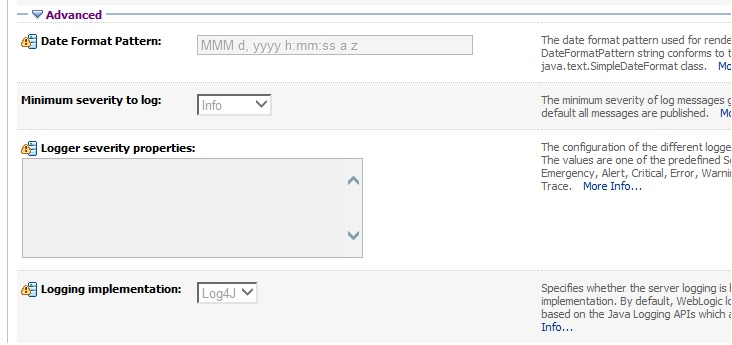 Click Save.The PECS application uses log4j loggers to create and write log information to application event logs. The logging properties for the PECS application are included in Appendix A. Logger and appender configuration is included for the PECS application, and optionally the Hibernate API. Update logging properties as appropriate to the host server:Set logging level to “info” for production mode.Set “File” properties to the identified log directory on the server.Set “ConversionPattern” to the standard VA pattern.The properties in Appendix A should be inserted into the existing log4j properties file that exists at the beginning of the WebLogic server classpath. (please use log4j.xml for reference from Appendix A).Post-Installation NotesDue to policy constraints, active links cannot be included in this document. Please copy and paste the URLs into your browser.The entrance URL for the application is: http://%SERVER%:%PORT%/ct/public/Welcome.html.This is a generic URL for PECS. You need to replace the %SERVER% and %PORT% with the server name and port number assigned to your deployment. For example, the entrance URL for the AITC SQA server is as follows: http://vaww.oed.portal.REDACTED/projects/pre/PRE_IPT_Rev/PRE_IPT_Rev_PECS2-1/default.aspxAppendix A: log4j Properties<?xml version="1.0" encoding="UTF-8" ?><!DOCTYPE log4j:configuration SYSTEM "log4j.dtd"> <log4j:configuration xmlns:log4j="http://jakarta.apache.org/log4j/">	<appender name="STDOUT" class="org.apache.log4j.ConsoleAppender">		<layout class="org.apache.log4j.PatternLayout">			<param name="ConversionPattern" value="%d %-5p [%t] %C{2} (%F:%L) - %m%n"/>		</layout>	</appender>	<appender name="FileAppender" class="org.apache.log4j.RollingFileAppender">        <param name="File" value="PECSLogs/server.log"/>        <param name="Append" value="false"/>        <param name="MaxBackupIndex" value="10"/>        <layout class="org.apache.log4j.PatternLayout">            <param name="ConversionPattern" value="%d{dd MMM yyyy hh:mm:ss a} %-5p [%c:%M] %m%n"/>        </layout>    </appender>    <appender name="HibernateAppender" class="org.apache.log4j.RollingFileAppender">        <param name="File" value="PECSLogs/hibernate.log"/>        <param name="Append" value="false"/>        <param name="MaxBackupIndex" value="10"/>        <layout class="org.apache.log4j.PatternLayout">            <param name="ConversionPattern" value="%d{dd MMM yyyy hh:mm:ss a} %-5p [%c:%M] %m%n"/>        </layout>    </appender>   <appender name="PepsAppender" class="org.apache.log4j.RollingFileAppender">      <param name="File" value="PECSLogs/peps.log"/>      <param name="Append" value="false"/>      <param name="MaxBackupIndex" value="10"/>      <layout class="org.apache.log4j.PatternLayout">         <param name="ConversionPattern" value="%d{dd MMM yyyy hh:mm:ss a} %-5p [%c:%M] %m%n"/>      </layout>   </appender>    <appender name="SpringAppender" class="org.apache.log4j.RollingFileAppender">        <param name="File" value="PECSLogs/spring.log"/>        <param name="Append" value="false"/>        <param name="MaxBackupIndex" value="10"/>        <layout class="org.apache.log4j.PatternLayout">            <param name="ConversionPattern" value="%d{dd MMM yyyy hh:mm:ss a} %-5p [%c:%M] %m%n"/>        </layout>    </appender>    <appender name="StrutsAppender" class="org.apache.log4j.RollingFileAppender">        <param name="File" value="PECSLogs/struts.log"/>        <param name="Append" value="false"/>        <param name="MaxBackupIndex" value="10"/>        <layout class="org.apache.log4j.PatternLayout">            <param name="ConversionPattern" value="%d{dd MMM yyyy hh:mm:ss a} %-5p [%c:%M] %m%n"/>        </layout>    </appender>	<appender name="CT" class="org.apache.log4j.RollingFileAppender"> 		<param name="file" value="PECSLogs/ct_prod.log"/>			<param name="MaxFileSize" value="10000KB"/>			<param name="MaxBackupIndex" value="10"/>		<layout class="org.apache.log4j.PatternLayout"> 		  <param name="ConversionPattern" value="%d %5p %l - %m%n"/> 		</layout> 	</appender>	<appender name="PECS" class="org.apache.log4j.RollingFileAppender"> 		<param name="file" value="PECSLogs/pecs_prod.log"/>			<param name="MaxFileSize" value="10000KB"/>			<param name="MaxBackupIndex" value="10"/>		<layout class="org.apache.log4j.PatternLayout"> 		  <param name="ConversionPattern" value="%d %5p %l - %m%n"/> 		</layout> 	</appender>      <appender name="QuartzAppender" class="org.apache.log4j.RollingFileAppender">
             <param name="file" value="PECS_logs/quartz_Scheduler.log" />
                   <param name="Append" value="false" />
                   <param name="MaxFileSize" value="10000KB" />
                   <param name="MaxBackupIndex" value="10" />
             <layout class="org.apache.log4j.PatternLayout">
               <param name="ConversionPattern" value="[%p] %d{yyyyMMdd hh:mm:ss aa SSS} %t [%c]%n%m%n%n" />
             </layout>
      </appender>	<logger name="REDACTED.pharmacy.ct" additivity="false">  	  <level value="warn"/>  	  <appender-ref ref="CT" /> 	</logger> 	<logger name="REDACTED.pharmacy.pecs" additivity="false">  	 <level value="warn"/>  	 <appender-ref ref="PECS" /> 	</logger> 	<logger name="REDACTED.pharmacy.ct.web" additivity="false">  	 <level value="warn"/>  	 <appender-ref ref="CT" /> 	</logger>   <!-- INFO-level logger: turn on to record timing audit information -->	<logger name="REDACTED.monitor.time.AuditTimer" additivity="false" >			<level value="warn" />			<appender-ref ref="FileAppender"/>	</logger> 	<logger name="org.apache.beehive.netui.pageflow.internal.AdapterManager" additivity="false" >			<level value="warn" />			<appender-ref ref="FileAppender"/>	</logger>    <logger name="org.apache.log4j">        <level value="info" />    </logger>    <logger name="org.hibernate" additivity="false">        <level value="info" />        <appender-ref ref="HibernateAppender"/>    </logger>    <logger name="org.hibernate.type" additivity="false">        <level value="warn" />        <appender-ref ref="HibernateAppender"/>    </logger>    <logger name="org.hibernate.loader" additivity="false">        <level value="warn" />        <appender-ref ref="HibernateAppender"/>    </logger>    <logger name="org.hibernate.impl" additivity="false">        <level value="warn" />        <appender-ref ref="HibernateAppender"/>    </logger>    <logger name="org.springframework" additivity="false">        <level value="error" />        <appender-ref ref="SpringAppender"/>    </logger>    <logger name="org.apache.struts2" additivity="false">        <level value="error" />        <appender-ref ref="StrutsAppender" />    </logger>    <logger name="com.opensymphony.xwork2" additivity="false">        <level value="error" />        <appender-ref ref="StrutsAppender" />    </logger>    <logger name="org.apache.commons.digester" additivity="false">        <level value="error" />        <appender-ref ref="StrutsAppender" />    </logger>    <logger name="freemarker.cache" additivity="false">        <level value="error" />        <appender-ref ref="StrutsAppender" />    </logger>    <logger name="org.apache.tiles" additivity="false">        <level value="error" />        <appender-ref ref="StrutsAppender" />    </logger>    <logger name="net.sf.navigator" additivity="false">        <level value="error" />        <appender-ref ref="StrutsAppender" />    </logger>    <logger name="org.displaytag" additivity="false">        <level value="error" />        <appender-ref ref="StrutsAppender" />    </logger>    <logger name="org.apache.commons">        <level value="warn" />    </logger>   <logger name="REDACTED.pharmacy.peps" additivity="false">       <level value="error" />       <appender-ref ref="PepsAppender"/>   </logger>   <logger name="org.quartz" additivity="false">
      <level value="error" />
      <appender-ref ref="QuartzAppender" />
   </logger>    <root>        <priority value="info" />        <appender-ref ref="FileAppender"/>        <appender-ref ref="HibernateAppender"/>        <appender-ref ref="SpringAppender"/>        <appender-ref ref="StrutsAppender"/>        <appender-ref ref="STDOUT"/>        <appender-ref ref="CT"/>        <appender-ref ref="PECS"/>    </root></log4j:configuration>Appendix B: Custom Update File InstallationB.1	IntroductionThis appendix describes the process to load the FDB-DIF and PECS update files into an existing FDB-DIF Oracle database using the FDB Updater Tool. The FDB-DIF update file is received on a schedule from FDB every two weeks and must be loaded in sequence. The PECS update file can be generated from the PECS application interface at any time by a user in the Release Manager role, and loaded with the FDB Update Tool.B.2	ScopeThis appendix will include the process to update the FDB-DIF Oracle database with the FDB and PECS Update files using the FDB Update Tool.Processes in scope will include:The process to load the FDB-DIF file using the FDB Update Tool.The process to load the PECS update file using the FDB Update Tool.The process to recover the FDB-DIF FDB_CUSTOM_* tables if a Custom Tables update file load failure should occur.Processes out of scope will include:The process to receive the FDB-DIF update file from FDB.The process to generate the PECS update file from the Custom Tables application.The process to recover the FDB-DIF database if a FDB-DIF update file load failure should occur.B.3	Update Process PrerequisitesThe FDB Updater Tool is installed on the machine performing the update process.The FDB and PECS update files are available and/or have been generated.The FDB-DIF update file must be loaded in sequence. The version number of the new file must be the next in sequence.The user performing Oracle operations must have sufficient rights to delete data, drop, and create tables.The PECS preparation and recovery SQL scripts are available.An Oracle tool such as SQLPlus, must be installed on the machine executing the FDB Updater tool.B.4	Apply FDB-DIF Update FileThis section lists the steps necessary to apply the FDB-DIF Update file.B.4.1	Execute FDB Update ToolHere are the steps required to execute the FDB update tool (four steps):Obtain the FDB-DIF Update FileEither download the update file from the FTP directory, or insert the update CD into drive.Start FDB Update Tool GUINavigate to where the FDB Update Tool has been installed, and click on the GUI.bat file.Configure ConnectionSelect the View -> Setting menu option on the GUI and input the connection data relevant to your location and click the “Save” button. A sample screen is shown.Figure 6: Update Settings - Configure Connection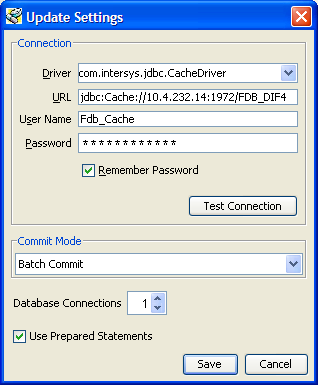 Provide File PathsEnter the path to the update and log files relevant to your location. Select whether the update is incremental or complete. Click the Start button. A sample screen is shown:Figure 7: Add Paths to FirstDatabank Data Updater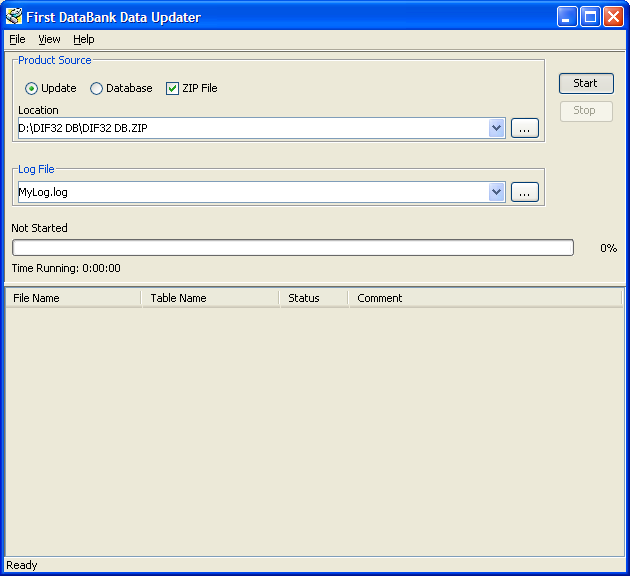 B.5	Apply Custom Tables Update FileThis section describes the two major steps necessary to apply the Custom Tables Update File.B.5.1	Verify CT_VERSION TableThe CT_VERSION table is an additional table added to the FDB schema (as recommended by FDB) to track the PECS update file version. If the table does not exist, execute the following DDL:CREATE TABLE FDB.CT_VERSION(VERSIONKEY NUMBER(6) NOT NULL,DBVERSION VARCHAR2(5) NULL,BUILDVERSION VARCHAR2(5) NULL,FREQUENCY VARCHAR2(1) NULL,ISSUEDATE VARCHAR2(8) NULL,VERSIONCOMMENT VARCHAR2(80) NULL,DBTYPE VARCHAR2(10) NULL)CREATE UNIQUE INDEX PKCTVERSION ON FDB.CT_VERSION(VERSIONKEY)B.5.2	Execute FDB Update ToolThe steps to apply the Custom Tables Update file are the same steps as outlined in Apply FDB DIF Update File. Instead of entering the path to the FDB-DIF update file, enter the path to the Custom Tables Update file, relevant to your location. Select whether the update is incremental or complete. Click the Start button.B.6	Recover FDB-DIF Custom Tables from Load FailureThe recover process may be necessary if a failure has occurred during the application of the PECS Update file (see Apply Custom Tables Update File step). The recovery process involves the execution of a SQL script, and verification that the data has been recovered.B.6.1	Execute RecoveryThe recovery entails the deletion of any data that may have been loaded to the FDB_CUSTOM_* tables during the execution of the update process.B.6.2	Verify Data RecoveryVerify that the data in the FDB_CUSTOM_* tables has been deleted.B.6.3	Generate Full PECS Update FileAfter logging into the PECS application, a user in the Release Manager role will navigate to the Custom Update tab, and click the Download New Full Update button. This will generate a PECS update file with all currently approved order check customizations.Appendix C: KAAJEE PECS uses the KAAJEE framework for user authorization and authentication. KAAJEE authenticates users against the Local VistA. Access to PECS is limited to known users with the security role. If new users need to be added, contact an experienced Local VistA administrator. Provide the administrator with a list of users that will be needed along with their required security keys. PECS security keys are discussed in the next section.C.1	Security KeysAfter a user is authenticated, KAAJEE retrieves his or her security keys from VistA and maps them to WebLogic security roles. The PECS application is secured so that only users running with the PECS security roles may access the PECS application. PECS relies on the following four security keys, which must be added to VistA:PSS_CUSTOM_TABLES_ADMIN PSS_CUSTOM_TABLES_APPROVER PSS_CUSTOM_TABLES_REL_MAN PSS_CUSTOM_TABLES_REQUESTORPRE will rollout VISTA Patch, PSS*1*147 which exports the Security Keys, and those Security Keys are technically in the PSS namespace. These security keys have to be associated with the user accounts that will be set up on a VistA M server. The process for setting up the user accounts and the security keys is a part of the VistALink API setup mentioned in the VistALink Installation Manual available with the API software at: http://vista.med.REDACTED/kernel/kaajee/download_9-10.asp#vista_m_serverDue to policy constraints, active links cannot be included in this document. Please copy and paste the URLs into your browser.C.2	Administrator User RolePECS is configured to use the KAAJEE administrator user role by default. This requires the creation of a KAAJEE administrator account in WebLogic if one does not exist. C.3	Resource Adapter Use Resource Adapter with the supporting jars included in it and do not deploy jars as library files.  The deployment order for the Resource Adapter must be at a lower number than the deployment order for PECS.  This is to make sure the Resource Adapter is loaded and that the classes in the Resource Adapter are available when PECS is started.  It is recommended to set the deployment order for the Resource Adapter to 95 or 99.  This is because the default deployment order is 100.Appendix D: PECS Logical Deployment ArchitectureD.1	Logical Deployment Design – PECSApplication Server:The WebLogic Application Server 12.1.1 will host PECS and its business services.Database Server:The Database Server- Oracle 11g will have Red Hat Linux Enterprise version RHEL5 as it OS. It will host the Custom Table Staging database and FDB-DIF database.Failover Server:There will be a Failover server. It will host both Oracle WebLogic Application Server and Oracle Database Server to provide redundancy. Legacy Interface:There will be an existing VistA server which will host legacy KAAJEE and VistALink interface.The figure below shows the overview of Logical Deployment Design for the PRE PECS Application. Figure 8: PECS DeploymentAppendix E: PECS Database Installation Process E.1	Database Installation Process Flow – PECSFigure 9: Database Installation ProcessAppendix F: Rollback Process If the installation process must be stopped when updating an environment from a previous version of PECS, use the following to determine and follow the steps outlined in order to rollback the application.If both the database and the application have been deployed:Shutdown the WebLogic domain.Follow the instructions in section 3.2.7 PECS v6.0 Database Migration Rollback in this document.Start the WebLogic domain.Deploy the prior version of PECS using the instructions in section 5.6 Application Deployment in this document.If only the database has been deployedShutdown the WebLogic domain.Follow the instructions in section 3.2.7 PECS v6.0 Database Migration Rollback in this document.Start the WebLogic domain.Appendix G: PECS Upgrade Installation InstructionsStop the WebLogic managed server.Delete the previous PECS deployment.From the Linux server, navigate to the managed server directory that contains the tmp and stage folders. For example: /u01/app/user_projects/domains/DEVPHARMACYPECS/servers/PECS_MS1Remove the tmp and stage folders and their contents from this directory.Start the managed server.Stop the managed server.Proceed with the deployment of the new PECS ear file.DateVersionDescriptionAuthorMay 20163.30Made updates to PECS 6.0.01
508 conformance editREDACTED
REDACTED06/24/20133.26Minor text and graphics updates;REDACTED12/19/20133.25Updated the Database Installation InstructionsREDACTED11/22/20133.24Updated Database Installation diagram, removed FDB_DIF schema from rollback process and clarified instruction.REDACTED11/21/20133.22Updated Database Installation and Migration instructionsREDACTED11/19/20133.21Added Appendix GREDACTED11/15/20133.20Added parameters in exporfile.properties for quartz scheduler, and updated log4j.xmlREDACTED05/20/20133.19Tech Writer edits (footers)REDACTED04/25/20133.18Minor Updates to the Load Production SectionREDACTED02/06/20133.17More Tech Writer EditsREDACTED02/06/20133.16Technical Writer EditsREDACTED02/06/20133.15Technical Updates to various sections(for PECS 3.0) REDACTED2/6/20133.14Technical Updates to various sections(for PECS 2.2) REDACTED11/07/20123.13Updated Revision History Numbering, updated datesREDACTED10/16/20123.12Updated links, minor text updatesREDACTED10/15/20123.11Updated various section(Log4j template updated, help deployment section updated) REDACTED09/14/20123.10Added additional configure.exportfile.propertiesREDACTED, REDACTED09/11/20123.9Updated various sections to deploy PECS Help Build fileREDACTED09/10/20123.8Formatting updatesREDACTED08/17/20123.7Modified the import data production steps to disable database constraints when loading data and re-enable them once complete.REDACTED07/20/20123.6Formatting updates; update TOC, Footers, etc.REDACTED07/19/20123.5Added Appendix E – Rollback ProcessREDACTED07/10/20123.4Updated formatting and pagination; updated date references; minor spelling and grammatical edits; updated Revision HistoryREDACTED07/09/20123.3Updated version references; added instructions regarding the data listener; added step to the post-migration procedureREDACTED07/05/20123.2Changed component deployment orderREDACTED06/21/20123.1Minor updates (table captions, step numbering, etc.)REDACTED6/14/20123.0Updated various Sections for database changes for v2.2.REDACTED1/20/20122.6Updated pagination, edits, TOC, and release date (back to November 2011)REDACTED1/12/20122.5Updated database configuration section to reflect lessons learned during the initial load by testing servicesREDACTED12/08/20112.4Updated TOC and formattingREDACTED12/07/20112.3Updated database configuration section to include procedure for importing production data and database rollback proceduresREDACTED11/29/20112.2Updated document version numberREDACTED11/28/20112.1Updated database configuration procedures to clarify installation and migration steps.REDACTED11/10/20112.0Updated various Sections for configuration changes for v2.1.Updated formatting, acronym table, footers, and TOC.REDACTED, REDACTED9/27/20111.18Updated database configuration steps to reflect current Oracle environment and PECS installation requirementsREDACTED07/19/20111.17Updated formatting, edits.REDACTED07/11/20111.16Updated various Sections. (removed section 5.2- JMS configuration and C4 as no longer needed)REDACTED05/29/20111.15Updated JMS SectionREDACTED04/22/20111.14Edit formatting, apply templateREDACTED04/17/20111.13Updated for PECS 2.0, added Logical Deployment sectionREDACTED04/17/20111.12Added WebLogic JTA sectionREDACTED10/13/20101.11Adjustments to JMS configurations due to a database user change.PECS Team08/04/20101.10Added section on configuring JMS related to CCR 2902.PECS Team03/31/20101.9Added the creation of the exportfile.properties to support the sending of custom update files to an FTP server.PECS Team02/10/20101.8Updated Various Sections as per AITC InputPECS Team-(Database Section Sreedhar, WebLogic Section REDACTED.)12/14/20091.7Updated Various SectionsPECS Team12/7/20091.6Updated Various sectionsSwRI 9/30/20091.5Removed content for installation of WebLogic and KAAJEE.Updated Appendix A to contain log4j configurationPECS Team08/26/20091.4Added Appendix B: Custom Update File InstallationPECS Team08/12/20091.3Removed jdbc.properties reference, as this file will be accessed on the server.Removed Post-Installation section, as no longer needed.Added section “4.5 Add CT_VERSION table to FDB schema”. PECS Team01/06/20091.2Updated database datasource driver in WebLogic setup section.PECS Team12/02/20081.1Added log4j.properties reference.Added KAAJEE jdbc.properties reference.Added kaajeeConfig.xml reference.Added user_staged_config WebLogic KAAJEE library directory reference.PECS Team11/24/20081.0Initial versionPECS TeamTermDefinition%DATAFILE_LOCATION%The directory location where the PECS database schema file will be located.Data Definition LanguageA computer language for describing the records, fields, and "sets" making up a database.DatasourceDatabase connection definition, including connection pool on an application server.Deployment ArchiveA compressed file organized in the J2EE deployment standard.TermDefinitionAITCAustin Information Technology CenterAPIApplication Program InterfaceCTCustom TableDBADatabase AdministratorDDLData Definition LanguageEAR J2EE Enterprise Application Archive file.FDB-DIFFirst Databank Drug Information Framework databaseFTPFile Transfer ProtocolGUIGraphical User InterfaceJ2EEJava 2 Enterprise EditionJMSJava Messaging ServiceKAAJEEKernel Authentication and Authorization for J2EEPECSPharmacy Enterprise Customization SystemPBMPharmacy Benefits ManagementPREPharmacy ReengineeringRDBMSRelational Database Management SystemSDS System Development SupportSQLStructured Query LanguageSSPISecurity Service Provider InterfaceTSPRTechnical Services Project RepositoryURLUniform Resource LocatorVADepartment of Veterans AffairsUserSchemaAccess LevelAssigned RoleFDB_DIFFDB_DIFSchema OwnerFDB_DIF_APP_USERFDB_DIFRead Only userFDB_DIF_READ_ONLY_ROLEFDB_DIF_UPDATE_USERFDB_DIFCRUD userFDB_DIF_UPDATE_USER_ROLECTSTAGINGCTSTAGINGSchema OwnerCTSTAGING_READ_ONLYCTSTAGINGRead Only userCTSTAGING_READ_ONLY_ROLECTSTAGING_UPDATE_USERCTSTAGINGCRUD userCTSTAGING_UPDATE_USER_ROLEFDB_DIF_READ_ONLY_ROLEPECSJMSPECSJMSSchema OwnerPECSJMS_APP_USERPECSJMSCRUD userPECSJMS_APP_USER_ROLEScript DescriptionFile NameA Master script to create the tablespace and user package script.pecs5_creation_pkg1.sqlMaster script to create the ct staging tables and database objects package script.pecs5_creation_pkg2.sqlMaster script to modify the FDB schema package script.fdb_modification_pkg3.sqlScript DescriptionFile NameUserLog FilePECS Migration Driver scriptPECS6_migration.sqlCTSTAGINGPECS6_migration.logPECS 6.0 Driver ScriptsDescriptionPurposePECS6_migration.sqlDriver Script to migrate from PECS 5.0 to PECS 6.0 schemaDatabase Migration Driver Scripts